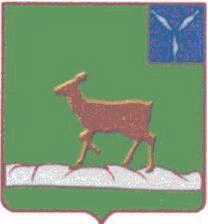     Управление    ОБРАЗОВАНИем 					АДМИНИСТРАЦИИ  ИВАНТЕЕВСКОГО 				         МУНИЦИПАЛЬНОГО  РАЙОНА 					            САРАТОВСКОЙ ОБЛАСТИ 					Саратовская область, с. Ивантеевка, ул. Советская, 18 			                  Тел.:(845-79)5-19-17, факс(845-79)5-19-20 			  От  _________________.  №    _______                                                             ПРИКАЗ № 248                                                                                                            от 29.12.2015г.О подаче заявленийна прохождение государственнойитоговой аттестации по образовательным программамосновного общего образованияпо учебным предметам                На основании приказа  № 3795 от 22.12.2015 года министерства образования Саратовской области, в соответствии  с пунктом 15 Порядка проведения государственной итоговой аттестации по образовательным программам основного общего образования, утверждённого приказом Министерства образования и науки Российской Федерации от 25 декабря 2013 года № 1394, в целях обеспечения проведения государственной итоговой аттестации по образовательным программам основного общего образованияПРИКАЗЫВАЮ:Использовать Порядок подачи заявлений на прохождение государственной итоговой аттестации по образовательным программам основного общего образования по учебным предметам (приложение)Определить местами подачи заявлений на прохождение государственной итоговой аттестации по образовательным программам основного общего образования образовательные организации , в которых обучающиеся осваивают образовательные программы основного общего образования.Руководителям образовательных учреждений: Обеспечить порядок регистрации заявлений на прохождение государственной итоговой аттестации по образовательным программам основного общего образования в соответствии с Порядком подачи заявлений на прохождение государственной итоговой аттестации по образовательным программам основного общего образования по учебным предметам, использованным пунктом 1 настоящего приказа Разместить информацию об использовании Порядка подачи заявлений на прохождение государственной итоговой аттестации по образовательным программам основного общего образования по учебным предметам на сайте образовательного учреждения в сети Интернет.Муниципальному координатору по подготовке и проведению государственной итоговой аттестации по образовательным программам основного общего образования Мальшиной Н.Г.:Довести информацию о сроках и местах подачи заявлений на прохождение государственной итоговой аттестации по образовательным программам основного общего образования по учебным предметам до подведомственных образовательных организаций.. Разместить информацию о порядке подачи заявлений на прохождение государственной итоговой аттестации по образовательным программам основного общего образования по учебным предметам на сайте управления образованием, в сети Интернет.Контроль за исполнением настоящего  приказа возложить на методиста управления образованием Мальшину Н.Г.Начальник управления образованием                         В.А. КозловаС приказом ознакомлена                                                            Мальшина Н.Г. Приложение к приказу №248 от 29.12.15г.Порядок подачи заявлений на прохождение государственной итоговой аттестации по образовательным программам основного общего образования по учебным предметам I. Общие положенияНастоящий Порядок подачи заявлений на прохождение государственной итоговой аттестации по образовательным программам основного общего образования по учебным предметам (далее – Порядок), разработан в соответствии с Федеральным законом от 29 декабря 2012 г.                          № 273-ФЗ «Об образовании в Российской Федерации», Порядком проведения государственной итоговой аттестации по образовательным программам основного общего образования, утвержденным приказом Министерства образования и науки Российской Федерации от 25 декабря 2013 года № 1394, и определяет сроки и места подачи заявлений на прохождение государственной итоговой аттестации по образовательным программам основного общего образования по учебным предметам (далее – ГИА) на территории Саратовской области.Действия настоящего Порядка распространяется на:обучающихся образовательных организаций, завершающих освоение образовательных программ основного общего образования;лиц, осваивавших образовательные программы основного общего образования в предыдущие годы, но получивших справку об обучении в образовательной организации.1.3.	Лица, желающие принять участие в ГИА, имеют право подать заявление в сроки, установленные Порядком проведения государственной итоговой аттестации по образовательным программам основного общего образования, утвержденным приказом Министерства образования и науки Российской Федерации от 25 декабря 2013 года № 1394, в соответствии с настоящим Порядком.II. Регистрация на сдачу ГИА в образовательных организациях2.1.	Категории лиц, регистрация которых на сдачу ГИА осуществляется в образовательных организациях, реализующих образовательные программы основного общего образования (далее - образовательные организации):  обучающиеся в данной образовательной организации;выпускники, осваивавшие образовательные программы основного общего образования в предыдущие годы, не прошедшие ГИА и не получившие аттестат об основном общем образовании.2.2.	Сроки подачи заявления для регистрации на ГИА - до 1 марта 2016 года (последний день приёма заявлений – 29 февраля 2016 года).2.3.	Порядок подачи заявления: заявление подаётся по форме в соответствии с приложением к Порядку.  2.4.	Приём заявлений осуществляется лицами, ответственными за приём и регистрацию заявлений, назначенными приказом руководителя образовательной организации.2.5.	Заявление подлежит обязательной регистрации в день подачи заявления в журнале регистрации заявлений участников ГИА по форме:2.6.	Журнал регистрации заявлений участников ГИА нумеруется, брошюруется, скрепляется печатью образовательной организации.2.7.	На заявлении делается отметка о номере и дате его регистрации.Приложение  к Порядку подачи заявлений на прохождение государственной итоговой аттестации по образовательным программам основного общего образования по учебным предметам заявление.Регистрационный номер заявления № _____________Регистрационный  номер заявленияДатапринятиязаявленияФамилия, имя, отчество участника ГИАЛичная подписьучастника ГИАДиректору  Директору  Директору  Директору   МОУ «СОШ с. Яблоновый Гай»(краткое наименование ОО)Решетовой Л.А.Решетовой Л.А.Решетовой Л.А.Решетовой Л.А.(фамилия, инициалы руководителя ОО)(фамилия, инициалы руководителя ОО)(фамилия, инициалы руководителя ОО)(фамилия, инициалы руководителя ОО)(фамилия, имя, отчество заявителя - обучающегося)(фамилия, имя, отчество заявителя - обучающегося)(фамилия, имя, отчество заявителя - обучающегося)(фамилия, имя, отчество заявителя - обучающегося)Прошу зарегистрировать меня для участия на добровольной основе в государственной итоговой аттестации по образовательным программам основного общего образования в __________________________________________________ период в 2016 году в периоды проведения ГИА (досрочный или основной)региональной информационной системе обеспечения проведения государственной итоговой аттестации по следующим  учебным предметам:Прошу зарегистрировать меня для участия на добровольной основе в государственной итоговой аттестации по образовательным программам основного общего образования в __________________________________________________ период в 2016 году в периоды проведения ГИА (досрочный или основной)региональной информационной системе обеспечения проведения государственной итоговой аттестации по следующим  учебным предметам:Прошу зарегистрировать меня для участия на добровольной основе в государственной итоговой аттестации по образовательным программам основного общего образования в __________________________________________________ период в 2016 году в периоды проведения ГИА (досрочный или основной)региональной информационной системе обеспечения проведения государственной итоговой аттестации по следующим  учебным предметам:Прошу зарегистрировать меня для участия на добровольной основе в государственной итоговой аттестации по образовательным программам основного общего образования в __________________________________________________ период в 2016 году в периоды проведения ГИА (досрочный или основной)региональной информационной системе обеспечения проведения государственной итоговой аттестации по следующим  учебным предметам:Прошу зарегистрировать меня для участия на добровольной основе в государственной итоговой аттестации по образовательным программам основного общего образования в __________________________________________________ период в 2016 году в периоды проведения ГИА (досрочный или основной)региональной информационной системе обеспечения проведения государственной итоговой аттестации по следующим  учебным предметам:Имею ______________________________________________________________(справку об установлении инвалидности, рекомендации ПМПК –заполняется обучающимися с ограниченными возможностями здоровья, детьми-инвалидами, инвалидами)Я проинформирован (а) администрацией образовательной организации о том, что имею право на участие в государственной итоговой аттестации в 2016 году в дополнительные сроки только по предметам, выбранным в срок до 1 марта  2016 года, в случае пропуска ГИА в основной период (май-июнь) по уважительной причине.На обработку персональных данных: согласен(а), не согласен(а) (нужное подчеркнуть).Имею ______________________________________________________________(справку об установлении инвалидности, рекомендации ПМПК –заполняется обучающимися с ограниченными возможностями здоровья, детьми-инвалидами, инвалидами)Я проинформирован (а) администрацией образовательной организации о том, что имею право на участие в государственной итоговой аттестации в 2016 году в дополнительные сроки только по предметам, выбранным в срок до 1 марта  2016 года, в случае пропуска ГИА в основной период (май-июнь) по уважительной причине.На обработку персональных данных: согласен(а), не согласен(а) (нужное подчеркнуть).Имею ______________________________________________________________(справку об установлении инвалидности, рекомендации ПМПК –заполняется обучающимися с ограниченными возможностями здоровья, детьми-инвалидами, инвалидами)Я проинформирован (а) администрацией образовательной организации о том, что имею право на участие в государственной итоговой аттестации в 2016 году в дополнительные сроки только по предметам, выбранным в срок до 1 марта  2016 года, в случае пропуска ГИА в основной период (май-июнь) по уважительной причине.На обработку персональных данных: согласен(а), не согласен(а) (нужное подчеркнуть).Имею ______________________________________________________________(справку об установлении инвалидности, рекомендации ПМПК –заполняется обучающимися с ограниченными возможностями здоровья, детьми-инвалидами, инвалидами)Я проинформирован (а) администрацией образовательной организации о том, что имею право на участие в государственной итоговой аттестации в 2016 году в дополнительные сроки только по предметам, выбранным в срок до 1 марта  2016 года, в случае пропуска ГИА в основной период (май-июнь) по уважительной причине.На обработку персональных данных: согласен(а), не согласен(а) (нужное подчеркнуть).Имею ______________________________________________________________(справку об установлении инвалидности, рекомендации ПМПК –заполняется обучающимися с ограниченными возможностями здоровья, детьми-инвалидами, инвалидами)Я проинформирован (а) администрацией образовательной организации о том, что имею право на участие в государственной итоговой аттестации в 2016 году в дополнительные сроки только по предметам, выбранным в срок до 1 марта  2016 года, в случае пропуска ГИА в основной период (май-июнь) по уважительной причине.На обработку персональных данных: согласен(а), не согласен(а) (нужное подчеркнуть)._________________________                           __________________________________                               (дата)                                                                                          (личная подпись заявителя)С выбором сына (дочери), опекаемого (опекаемой), а также условиями участия ГИА в дополнительные сроки ознакомлен (а).  _________________________                           __________________________________                               (дата)                                                                                          (личная подпись заявителя)С выбором сына (дочери), опекаемого (опекаемой), а также условиями участия ГИА в дополнительные сроки ознакомлен (а).  _________________________                           __________________________________                               (дата)                                                                                          (личная подпись заявителя)С выбором сына (дочери), опекаемого (опекаемой), а также условиями участия ГИА в дополнительные сроки ознакомлен (а).  _________________________                           __________________________________                               (дата)                                                                                          (личная подпись заявителя)С выбором сына (дочери), опекаемого (опекаемой), а также условиями участия ГИА в дополнительные сроки ознакомлен (а).  _________________________                           __________________________________                               (дата)                                                                                          (личная подпись заявителя)С выбором сына (дочери), опекаемого (опекаемой), а также условиями участия ГИА в дополнительные сроки ознакомлен (а).    ___________________________  __________________________________________________________________ (дата)(дата)(личная подпись родителя (законного представителя)